ТЕХНИЧЕСКИЕ ТРЕБОВАНИЯ К УСТАНОВКЕ И ВНЕШНЕМУ ВИДУ РЕКЛАМНОЙ КОНСТРУКЦИИ «БИЛБОРД» (место № 0607661)1. Проектирование, изготовление и установка рекламной конструкции должны соответствовать требованиям качества и безопасности, предъявляемым к продукции, производственным процессам согласно: - техническим регламентами условиям, строительным нормам и правилам (СНиП);- правилам устройства электроустановок (ПУЭ);- правилам технической эксплуатации электроустановок потребителей (ПТЭЭП);- национальным стандартам ГОСТ Р;- другим документам и правовым актам.2. Рекламная конструкция, состоящая из фундамента, каркаса, опоры и информационного поля размером 3x6 м, предназначенные для размещения рекламы, должна быть оборудована внешним или внутренним подсветом. Рекламная конструкция должна иметь маркировку 
с указанием номера конструкции, названии компании и номера телефона оператора. Конструктивные элементы жёсткости и крепления рекламной конструкции должны быть закрыты декоративными элементами. Внешняя поверхность должна иметь декоративное обрамление вокруг информационного поля. Опорная часть представлена металлической конструкцией прямоугольного или круглого сечения. Фундамент должен быть заглублен. 
Все металлоконструкции выполняются в строгом соблюдении проектной документации.3. Внешний вид и дизайн рекламной конструкции должен соответствовать требованиям: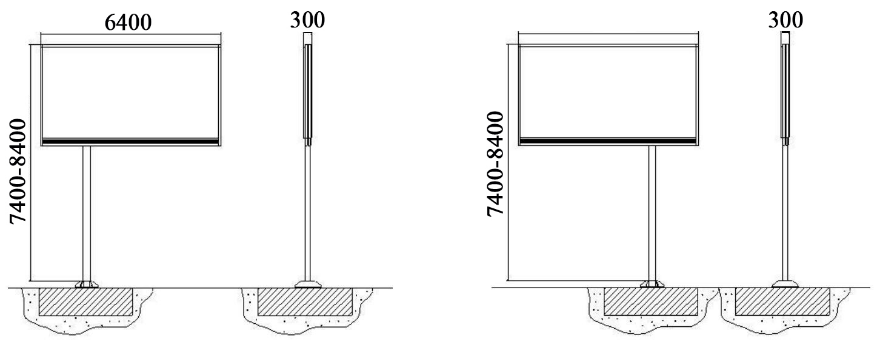 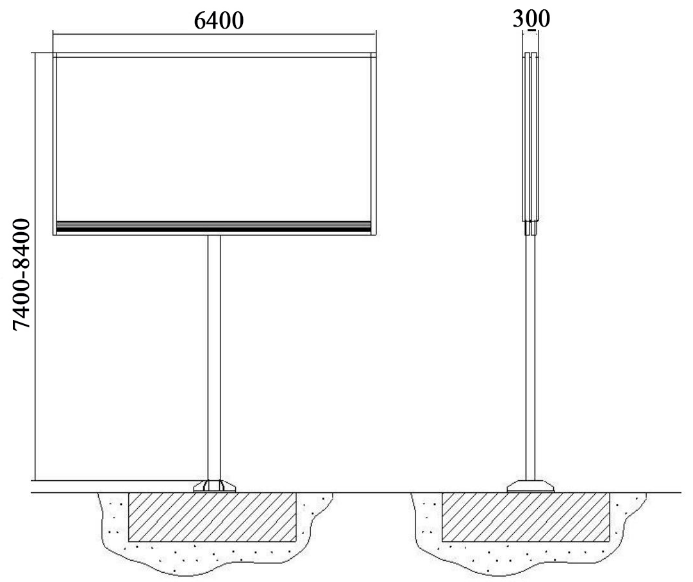 Габариты конструкции:Ширина: до 6400 мм                                               Опорная стойка: прямоугольная профильная                                                                                   труба (ширина от 150 мм до 750 мм) или круглая                                                                                   профильная труба (диаметр от 150 мм до 750 мм)Высота: от 7400 мм до 8400 мм                             Фундамент: заглубляемыйВысота опорной стойки: от 4000 мм до 5000 мм Облицовка: пластик или композитный материалРазмер рекламного изображения: 6000х3000 мм Освещение: внутренняя или внешняя подсветка Технология смены изображения:                           переклейка бумажного постера;                                                                                   натяжение винилового полотна;                                                                                   призматрон;                                                                                   цифровая (сторона A)Каркас: металлический швеллер                            Цвет конструкции: RAL 7024 (графитно-серый)Требования к маркировке рекламных конструкций: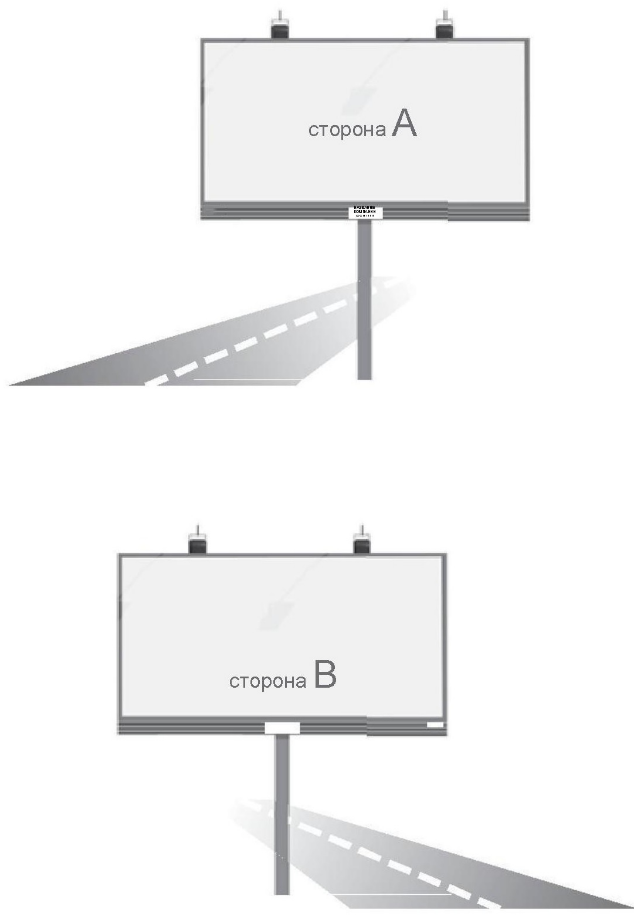 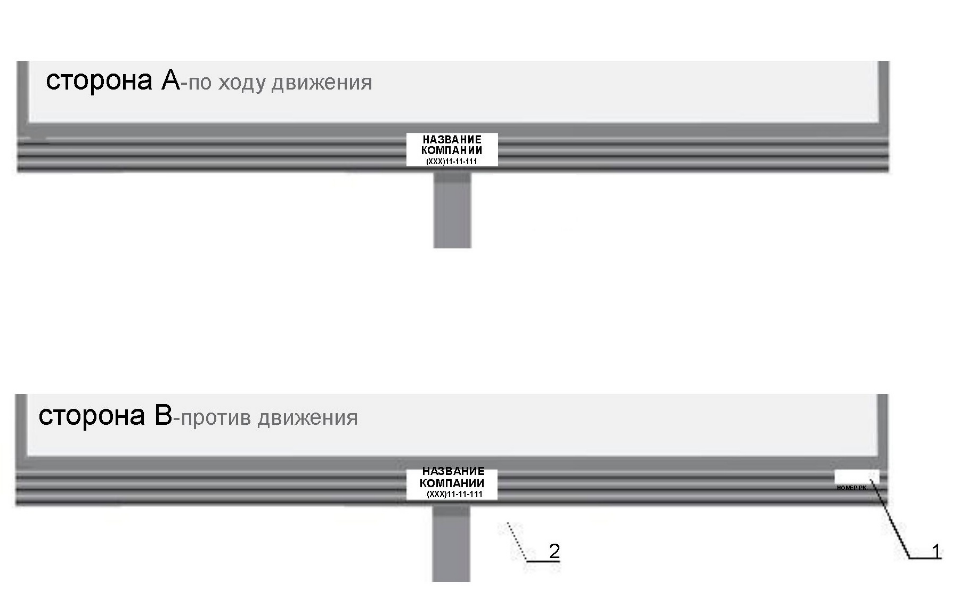 __________________________________________________________________________________примечание:* Табличка с номером рекламной конструкции, согласно реестру выданных разрешений, должна располагаться со стороны проезжей части:- слева – на стороне «А» по ходу движения транспорта- справа – на стороне «В» - против движения транспорта№Вид табличкиРазмер табличкиЦвет табличкиВысота шрифта, ммЦвет шрифта, мм1Номер рекламной конструкции 
по реестру*300х90белый50черный2Владелец рекламной конструкции, номер телефона540х90белыйЗаглавные – 93Строчные – 63черный